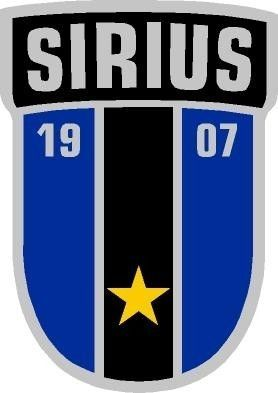 Bestämmelser om IK Sirius klubbdräkt, klubb-märke, förtjänsttecken och förtjänstmedalj. Utnämnande av hedersmedlem.  Klubbens tävlingsdräktTävlingsdräkterna ska komponeras så att klubbens färger (blått och svart) ingår i dräkten. Utförandet ska följa klubbens vid var tid gäl-lande manual för grafisk profil mm.KlubbmärkeKlubbens märke är utfört som en sköld i blått delat av ett vertikalt band i svart med en i nedre delen infälld femuddig stjärna i gult, samt ovanför detta på en svart platta klubbens namn SIRIUS i silver. Klubbens födelseår återges i överkant på de blå fälten i silver med 19 på det vänstra och 07 på det högra. Utförandet ska följa klubbens vid var tid gällande manual för grafisk profil mm.Klubbens medaljKlubbens medalj är 35 mm i diameter med blåsvart band. Framsidan visar klubbmärket omsluten av e n lagerkrans, samt baksidan i gravyr IK Sirius Uppsala. På baksidan ingraveras mottagarens namn.FörtjänstutmärkelserFörtjänsttecken i silverKlubbmärket omgivet av en lagerkrans i silver kan utdelas till medlem som till klubbens fromma nedlagt ett mångårigt och synnerligen framgångsrikt arbete eller genom idrottslig prestation gjort sig förtjänt därav.För utdelande bör gälla att vederbörande varit verksam i klubben i minst fem år.Förtjänsttecken i guldKlubbmärket omgivet av en lagerkrans i guld kan utdelas till medlem som till klubbens fromma nedlagt ett mångårigt och synnerligen framgångsrikt arbete eller genom idrottslig prestation gjort sig förtjänt därav.För utdelande bör gälla att vederbörande varit verksam i klubben i minst tio år och tidigare erhållit förtjänsttecken i silver.Undantag kan göras för aktiv som utfört exceptionell idrottsprestation, exempelvis vunna europa- eller världsmästerskap.Förtjänstmedalj i guldmed blåsvart band kan tilldelas medlem som nedlagt ett mångårigt förtjänstfullt och framgångsrikt arbete till klubbens fromma eller genom idrottsliga prestationer gjort sig förtjänt därav.För utdelande krävs att vederbörande tidigare erhållit förtjänsttecknet i guld.Förslag om tilldelning av förtjänstmedalj eller förtjänsttecken lämnas av enskild medlem / medlemmar i IKS eller dess specialklubbar till styrelsen i IKS. Styrelsen fattar beslut om tilldelning av förtjänst-medalj eller förtjänsttecken på protokollfört styrelsemöte.Samtliga förtjänstutmärkelser utdelas av styrelsen i IKS. Guldmedalj utdelas vart femte år vid jubiléer eller i undantagsfall vid årsmöte. För guldmedaljens utdelande erfordras enhälligt beslut, för övriga för-tjänsttecken enkel majoritet.I de fall styrelsen tillsätter sekret utskott, ska detta på av styrelsen fastställd dag till klubbens ordförande avlämna sitt förslag. I den händelse ordföranden finns upptagen i förslaget överlämnas detta till vice ordföranden.  Tilldelning av standar och vimpelTilldelning av standarIK Sirius standar kan tilldelas enskild person, förening, myndighet, företag mm.IK Sirius standar används som officiell gåva i samband med födelse-dagar, jubiléer, utnämningar etc som uppskattning för utfört arbete i klubbens tjänst.Tilldelning av vimpelI samband med idrottsutbyte mellan föreningens medlemsklubbar förekommer utbyte av föreningssignum (vimplar). I dylika fall ska vimpel med IK Sirius klubbmärke och klubbfärger som framtagits för ändamålet användas.Beslut om tilldelning av vimpel fattas av styrelsen i respektive specialklubb inom IK Sirius.Utnämnande av hedersmedlemMedlem i specialklubb inom IK Sirius kan nominera kandidat till hedersmedlem. Nomineringen skall ske, under perioden mellan två årsmöten, fram till fyra veckor innan årsmötet.Styrelsen beslutar om att anta hedersmedlem.Vägledande kriterier:En hedersmedlem skall vara en person med uttalat IK Sirius hjärta, vara ett gott föredöme och fungera som ambassadör för föreningen. Personen kan ha verkat ideellt både som spelare, ledare och/eller i styrelsen och då i minst 20 år. Person med extraordinära stödinsatser kan nomineras och utses.Hedersmedlemskap gäller på livstid eller till dess vederbörande önskar utträde. Om föreningen finner att medlemmen medvetet agerat på ett sätt som har skadat föreningen kan det vara grund för uteslutning.Hedersmedlem är befriad från framtida medlems- och inträdesavgifter.Vid utnämnandet ges:Gåva i form av t ex signerad vas/tavla.Medlemskort med text att det gäller för fri entré vid evenemang.Diplom innehållande motivering.Standar.